Домашний комплекс «четыре в  одном»       http://www.tvoytrener.com/metodiki_obhcie/parni_4_v_odnom_doma.php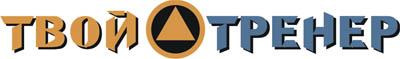 ИНДИВИДУАЛЬНЫЙ КОМПЛЕКС УПРАЖНЕНИЙЗаказать индивидуальный комплекс упражнений от Тимко Ильи (автора этого тенировочного плана и всех планов на сайте) вы можете здесь:http://www.tvoytrener.com/sotrydnichestvo/kompleks_upragnenii.phpЭтот план есть в нашем приложении «ТВОЙ ТРЕНЕР»НАШИ  БЕСПЛАТНЫЕ  КНИГИОБРАЩЕНИЕ  СОЗДАТЕЛЯ САЙТАЕсли вам понравился план тренировок - поддержите проект.
Команда нашего сайта делает всё возможное, чтобы вся информация на нём была абсолютно бесплатной для вас. И я надеюсь, что так будет и дальше. Но денег, что приносит проект, недостаточно для  его полноценного развития.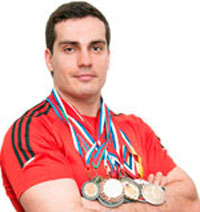 Реквизиты для перевода денег вы можете посмотреть здесь: http://www.tvoytrener.com/sotrydnichestvo/poblagodarit.php (С уважением, создатель и автор сайта Илья Тимко.)ТРЕНИРОВКА  1 (раздельно)1 НЕДЕЛЯ2 НЕДЕЛЯ3 НЕДЕЛЯ4 НЕДЕЛЯ5 НЕДЕЛЯ6 НЕДЕЛЯ7 НЕДЕЛЯРазминка 5–10 минутСкручивания на наклонной скамье (3х10-15)Приседания со штангой на плечах (4-5х6-10)Зашагивания на лавку с гантелями (3х10-12)Тяга становая с гантелями(3-4х8-12)Жим штанги стоя с груди(4х6-10)Жим гантелями сидя(3-4х8-12)Махи гантелями в стороны (3х10-15)Заминка 2-5 минутТРЕНИРОВКА  2 (по кругу)Разминка 5–10 минутНаклоны со штангой на плечах(10 - 15)Подъём ног в висе(10 - 15)Подтягивания к груди обратным хватом (10 - 15)Отжимания от пола широким хватом (10 - 15)Выпады с гантелями(10 - 15)Тяга одной гантели в наклоне(10 - 15)Протяжка со штангой стоя(10 - 15)Пуловер лёжа с гантелей(10 - 15)Заминка 2-5 минутТРЕНИРОВКА  3 (суперсеты)Разминка 5–10 минутЖим гантелей лёжа под углом вверх (3-4х8-12) +Разводы с гантелями лёжа(3-4х10-15)Подтягивания к груди широким хватом (3-4х8-15) +Тяга штанги в наклоне(3-4х8-12)Отжимания от лавки сзади(3-4х8-15) +Французский жим с гантелей стоя (3-4х10-15)Сгибание рук со штангой стоя (3-4х8-15) +Сгибание рук попеременно  «молот» (3-4х10-15)Заминка 2-5 минутТРЕНИРОВКА  4 (комбинир.)Разминка 5–10 минутТяга становая со штангой(4-5х4-10)Скакалка или кардиотренажёр10 минутЖим штанги лёжа(4-5х6-10)Скакалка или кардиотренажёр10 минутПодъём ног сидя(3-4х10-15)Скакалка или кардиотренажёр10 минутЗаминка 2-5 минут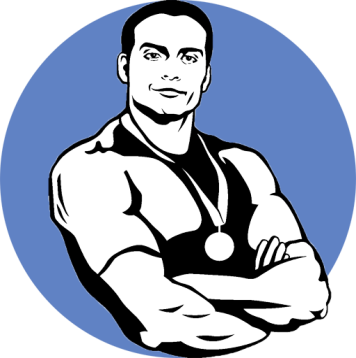 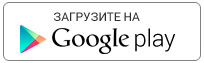 https://play.google.com/store/apps/details?id=com.tvoytrener.timkoilia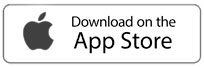 https://itunes.apple.com/ru/app/%D1%82%D0%B2%D0%BE%D0%B9-%D1%82%D1%80%D0%B5%D0%BD%D0%B5%D1%80/id1299904851?mt=8 Версия для компаhttps://yadi.sk/d/MEPa9xnB3R98By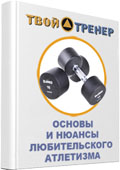 http://tvoytrener.com/kniga_tvoytrener.php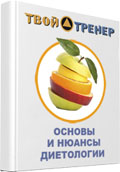 http://tvoytrener.com/kniga_tvoytrener2.phphttp://tvoytrener.com/kniga_tvoytrener3.php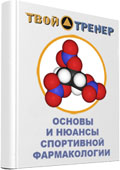 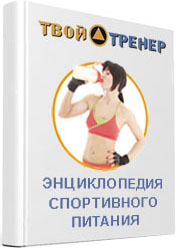 http://tvoytrener.com/kniga_tvoytrener5.php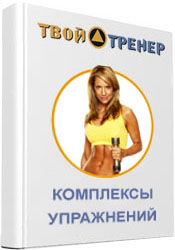 http://tvoytrener.com/kniga_tvoytrener6.phphttp://tvoytrener.com/kniga_tvoytrener4.php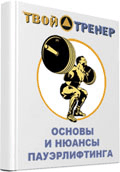 